GULBENES NOVADA DOMES LĒMUMSGulbenēPar nekustamā īpašuma Beļavas pagastā ar nosaukumu “Gāršnieku mala” pircēja apstiprināšanuGulbenes novada dome 2023.gada 28.septembrī pieņēma lēmumu Nr. GND/2023/941 “Par nekustamā īpašuma Beļavas pagastā ar nosaukumu “Gāršnieku mala” nosacītās cenas un izsoles starp pirmpirkuma tiesīgajām personām noteikumu apstiprināšanu” (protokols Nr. 15; 67.p.) ar kuru nolēma apstiprināt Gulbenes novada pašvaldībai piederošā nekustamā īpašuma Beļavas pagastā ar nosaukumu “Gāršnieku mala”, kadastra numurs 5044 011 0087, nosacīto cenu un izsoles starp pirmpirkuma tiesīgajām personām noteikumus, un noteikt, ka atsavināšanas procesu organizē un veic Gulbenes novada domes Īpašuma novērtēšanas un izsoļu komisija Publiskas personas mantas atsavināšanas likumā noteiktajā kārtībā. Saskaņā ar Gulbenes novada domes 2023.gada 28.septembra lēmuma Nr. GND/2023/941 “Par nekustamā īpašuma Beļavas pagastā ar nosaukumu “Gāršnieku mala” nosacītās cenas un izsoles starp pirmpirkuma tiesīgajām personām noteikumu apstiprināšanu” (protokols Nr. 15; 67.p.) pielikuma “Gulbenes novada pašvaldības nekustamā īpašuma Beļavas pagastā ar nosaukumu “Gāršnieku mala” izsoles starp pirmpirkuma tiesīgajām personām noteikumi” 1.8.punktu, noteikts, gadījumā, ja pieteikumu par Objekta pirkšanu šo izsoles noteikumu 4.1.punktā noteiktajā termiņā ir iesniegušas vairākas pirmpirkuma tiesīgās personas, tiek rīkota izsole starp šīm personām šo izsoles noteikumu noteiktajā kārtībā; 4.1.punktā noteikts, ka pieteikums par pirmpirkuma tiesību izmantošanu un šajos izsoles noteikumos noteiktie dokumenti dalībai izsolē iesniedzami Gulbenes novada pašvaldībā līdz 2023.gada 9.novembra plkst.15.00.Gulbenes novada pašvaldība 2023.gada 6.novembrī saņēma sabiedrības ar ierobežotu atbildību “EKOFOREST”, reģistrācijas numurs 40103260118, juridiskā adrese “Dreiņi”, Tirzas pagasts, Gulbenes novads, LV-4424, iesniegumu (Gulbenes novada pašvaldībā saņemts 2023.gada 6.novembrī un reģistrēts ar Nr. GND/5.13.2/23/2202-S), un 2023.gada 7.novembrī saņēma …., iesniegumu (Gulbenes novada pašvaldībā saņemts 2023.gada 7.novembrī un reģistrēts ar Nr. GND/5.13.2/23/2210-B), kuros ir izteikta piekrišana izmantot pirmpirkuma tiesības un pieteikties uz nekustamā īpašuma Beļavas pagastā ar nosaukumu “Gāršnieku mala”, kadastra numurs 5044 011 0087, mutisku izsoli ar augšupejošu soli. 2023.gada 16.novembrī tika rīkota Gulbenes novada pašvaldības nekustamā īpašuma Beļavas pagastā ar nosaukumu “Gāršnieku mala”, kadastra numurs 5044 011 0087, izsole, kurā piedalījās viens pretendents. …., par augstāko nosolīto cenu 5775 EUR (pieci tūkstoši septiņi simti septiņdesmit pieci euro) ir ieguvis tiesības pirkt nekustamo īpašumu Beļavas pagastā ar nosaukumu “Gāršnieku mala”, kadastra numurs 5044 011 0087.Publiskas personas mantas atsavināšanas likuma 34.panta otrajā daļā noteikts, ka institūcija, kas organizē mantas atsavināšanu (9.pants), izsoles rezultātus apstiprina ne vēlāk kā 30 dienu laikā pēc šā likuma 30.pantā paredzēto maksājumu nokārtošanas, savukārt saskaņā ar šā likuma 30.panta pirmo daļu piedāvātā augstākā summa jāsamaksā par nosolīto nekustamo īpašumu divu nedēļu laikā, ja izsoles noteikumi neparedz citu termiņu; iemaksātā nodrošinājuma (16.pants) summa tiek ieskaitīta pirkuma summā.Pirkuma maksa 2023.gada 25.novembrī ir samaksāta pilnā apmērā.Pašvaldību likuma 10.panta pirmās daļas 16.punkts nosaka, ka dome ir tiesīga izlemt ikvienu pašvaldības kompetences jautājumu; tikai domes kompetencē ir lemt par pašvaldības nekustamā īpašuma atsavināšanu un apgrūtināšanu, kā arī par nekustamā īpašuma iegūšanu, savukārt šā likuma 10.panta pirmās daļas 21.punkts nosaka, ka dome ir tiesīga izlemt ikvienu pašvaldības kompetences jautājumu; tikai domes kompetencē ir pieņemt lēmumus citos ārējos normatīvajos aktos paredzētajos gadījumos.Pamatojoties uz Pašvaldību likuma 10.panta pirmās daļas 16.punktu, un 10.panta pirmās daļas 21.punktu, Publiskas personas mantas atsavināšanas likuma 30.panta pirmo daļu, 34.panta otro daļu, 36.panta pirmo daļu, saskaņā ar Gulbenes novada domes Īpašuma novērtēšanas un izsoļu komisijas 2023.gada 16.novembra sēdes lēmumu, protokols Nr. GND/2.7.2/23/161, atklāti balsojot: ar 11 balsīm "Par" (Ainārs Brezinskis, Aivars Circens, Anatolijs Savickis, Andis Caunītis, Atis Jencītis, Daumants Dreiškens, Guna Pūcīte, Gunārs Ciglis, Lāsma Gabdulļina, Mudīte Motivāne, Normunds Mazūrs), "Pret" – nav, "Atturas" – nav, "Nepiedalās" – nav, Gulbenes novada dome NOLEMJ:1. APSTIPRINĀT par Gulbenes novada pašvaldībai piederošā nekustamā īpašuma Beļavas pagastā ar nosaukumu “Gāršnieku mala”, kadastra numurs 5044 011 0087, kā sastāvā ietilpst zemes vienība, kadastra apzīmējums 5044 011 0087, 1,23 ha platībā, un uz tās esošā mežaudze 0,72 ha platībā – starpgabals, pircēju …..2. Trīsdesmit dienu laikā pēc pircēja apstiprināšanas slēgt nekustamā īpašuma pirkuma līgumu ar …., par šā lēmuma 1.punktā minētā nekustamā īpašuma pārdošanu par nosolīto cenu 5775 EUR (pieci tūkstoši septiņi simti septiņdesmit pieci euro).3. ORGANIZĒT lēmuma izpildi Gulbenes novada domes Īpašuma novērtēšanas un izsoļu komisijai.Gulbenes novada domes priekšsēdētājs 						A.Caunītis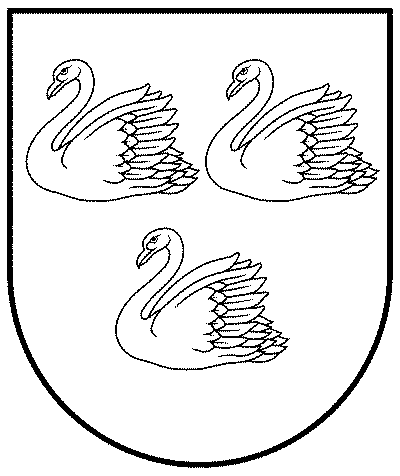 GULBENES NOVADA PAŠVALDĪBAReģ.Nr.90009116327Ābeļu iela 2, Gulbene, Gulbenes nov., LV-4401Tālrunis 64497710, mob.26595362, e-pasts: dome@gulbene.lv, www.gulbene.lv2023.gada 30.novembrī                               Nr. GND/2023/1200                               (protokols Nr.18; 136.p.)